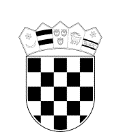 REPUBLIKA HRVATSKAOSJEČKO-BARANJSKA ŽUPANIJAOPĆINA POPOVACJEDINSTVENI UPRAVNI ODJELKLASA: 112-03/23-01/01URBROJ: 2158-32-03/1-23-03U Popovcu, 12. svibnja 2023. godineOBAVIJEST I UPUTE KANDIDATIMANa stranicama Hrvatskog zavoda za zapošljavanje i službenoj web stranici Općine Popovac,objavljen je oglas za prijam u službu namještenika u Jedinstveni upravni odjel Općine Popovacna radno mjesto „Komunalni radnik“ 3 izvršitelja/-ice na određeno vrijeme od6 (šest) mjeseci, puno radno vrijeme, te se daju upute kako slijedi:Prijave na oglas podnose u roku od 8 dana od dana objave oglasa na stranicama Hrvatskog zavoda za zapošljavanje.Izrazi koji se koriste u ovoj obavijesti za osobe u muškom rodu uporabljeni su neutralno iodnose se na muške i ženske osobe.Opis poslova radnog mjesta – Komunalni radnik:- Čišćenje, održavanje i uređivanje javnih površina na području općine, a posebno se toodnosi na javne površine oko društvenih domova, sportskih objekata i drugih javnihobjekata,- Košnja trave na javnim površinama i grobljima, krčenje raslinja uz nerazvrstane ceste,poljske puteve, odvodne kanale, sportska igrališta i sl.- Bojanje ograda i metalnih konstrukcija na i oko objekata o kojima skrbi općina- Uređenje i održavanje dječjih igrališta- Ostali komunalni poslovi za koje se ukaže potreba, a namještenik u okviru svojihvještina i znanja to može obaviti- Ostali poslovi po nalogu pročelnikaPodaci o plaći:Osnovna bruto plaća namještenika-Komunalnog radnika čini umnožak koeficijenta složenosti poslova 1,00  i osnovice za izračun plaće u iznosu od 802,24 EUR uvećane za 0,5% za svaku navršenu radnog staža.Način obavljanja prethodne provjere znanja i sposobnosti kandidata:Za kandidate prijavljene na oglas koji su podnijeli pravodobnu i urednu prijavu te ispunjavajuformalne uvjete provest će se prethodna provjera znanja i sposobnosti.Smatra se da je kandidat, koji nije pristupio prethodnoj provjeri znanja i sposobnosti, povukaoprijavu na oglas.Provjera znanja i sposobnosti se sastoji od pisanog testiranja. Test sadrži 10 pitanja. Za svakitočan odgovor kandidatu se dodjeljuje 1 bod.Maksimalan broj bodova koji kandidati mogu ostvariti na pismenom testiranju je 10 bodova.Smatra se da su kandidati položili provjeru znanja ukoliko su ostvarili najmanje 50% bodova(5 i više bodova), i s takvim kandidatima će Povjerenstvo za provedbu oglasa provestiintervju.Povjerenstvo za provedbu oglasa kroz razgovor s kandidatima prilikom intervjua utvrđujeinterese i motivaciju kandidata za rad na navedenom radnom mjestu.Maksimalan broj bodova koji kandidati mogu ostvariti na intervjuu je 10 bodova.O rezultatima testiranja i vremenu održavanja intervjua kandidati će biti obaviješteni.Nakon provedene prethodne provjere znanja i sposobnosti utvrđuje se rang lista kandidataprema ukupnom broju bodova ostvarenih na pisanom testiranju i intervjuu.Postupak pismenog testiranja kandidata provodi se iz općeg znanja.Postupak testiranja:Na testiranje je potrebno donijeti osobnu iskaznicu ili drugu ispravu na kojoj se nalazifotografija, sa kojom se dokazuje identitet osobe.Smatra se da je kandidat koji nije pristupio testiranju povukao prijavu na oglas.Vrijeme trajanja testiranja – 45 minuta.Za vrijeme testiranja nije dopušteno:- koristiti se bilo kakvom literaturom odnosno bilješkama,- koristiti mobitel ili druga komunikacijska sredstva,- napuštati prostoriju u kojoj se provjera odvija,- razgovarati s ostalim kandidatima niti na bilo koji drugi način remetiti koncentracijukandidata.Vrijeme održavanja prethodne provjere znanja i sposobnosti kandidata bit će objavljeno nainternetskim stranicama Općine Popovac www.popovac.hr, te na oglasnoj ploči Općine Popovac,najkasnije dva 2 prije održavanja provjere. Kandidati koji ostvare pravo na pristupanjeprethodnoj provjeri znanja i sposobnosti putem pisanog testiranja i intervjua o tome će bitiobaviješteni na broj telefona koji su naveli u dokumentaciji predanoj na ovaj oglas.Povjerenstvo za provedbu oglasa